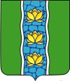 АДМИНИСТРАЦИЯ КУВШИНОВСКОГО РАЙОНАПОСТАНОВЛЕНИЕОб отмене отдельных ограничений,установленных в связи с введением режима повышенной готовности на территории Кувшиновского района Тверской областиВ соответствии с Федеральным законом от 21.12.1994 № 68-ФЗ                           «О защите населения и территорий от чрезвычайных ситуаций природного и техногенного характера», постановлением Губернатора Тверской области от 14.07.2020 № 106-пг «Об отмене отдельных ограничений, установленных в связи с введением режима повышенной готовности на территории Тверской области», а также в связи с улучшением санитарно-эпидемиологической обстановки на территории Кувшиновского района Тверской областиПОСТАНОВЛЯЮ:1. С 15 июля 2020 года допускается:1) проведение на открытом воздухе культурных мероприятий, в том числе концертов, а также выставочных мероприятий и посещение их гражданами при соблюдении следующих условий:- численность участников и зрителей не должна превышать 500 человек;- трибуны и зрительские места заполняются не более чем на 50%;- используется рассадка зрителей не менее чем через одно зрительское место;2) проведение спортивных соревнований, спортивных матчей, иных спортивных и физкультурных мероприятий и посещение их гражданами при соблюдении следующих условий:- численность участников и зрителей не должна превышать 500 человек;- трибуны и зрительские места заполняются не более чем на 50%;- используется рассадка зрителей с интервалом не менее чем через одно зрительское место;3) работа и посещение музеев в штатном режиме (без ограничений числа посетителей в одной группе) при условии обеспечения между гражданами социальной дистанции;4) проведение автобусных экскурсий;5) работа аттракционов на открытом воздухе;6) предоставление услуг по дневному уходу за детьми при условии обеспечения соблюдения санитарно-эпидемического режима;7) организация и проведение полевых поисковых работ в целях выявления неизвестных воинских захоронений и непогребенных останков, установления имен погибших и пропавших без вести при защите Отечества и увековечения их памяти;8) работа частных медицинских организаций при условии обеспечения соблюдения санитарно-эпидемического режима.2. С 1 августа 2020 года допускается работа кинотеатра и посещение его гражданами при соблюдении следующих условий:- зрительские места заполняются не более чем на 50%;- используется рассадка зрителей с интервалом не менее чем через одно зрительское место.3. Настоящее постановление вступает в силу с момента его подписания, подлежит официальному опубликованию в общественно-политической районной газете «Знамя» и размещению на официальном сайте администрации Кувшиновского района в сети «Интернет».Глава Кувшиновского района				                А.С. Никифорова14.07.2020 г.№243г. Кувшиново